INDICAÇÃO Nº 4044/2017Sugere ao Poder Executivo Municipal que proceda a troca de lâmpada na Rua da Prata defronte ao Nº 1.354 na Vila Mollon.Excelentíssimo Senhor Prefeito Municipal, Nos termos do Art. 108 do Regimento Interno desta Casa de Leis, dirijo-me a Vossa Excelência para sugerir ao setor competente que proceda a troca de lâmpada na Rua da Prata defronte ao Nº 1.354 na Vila Mollon.Justificativa:Fomos procurados por munícipes solicitando essa providencia, pois a falta de iluminação nesse local está causando transtornos e insegurança.Plenário “Dr. Tancredo Neves”, em 24 de Abril de 2017.EDMILSON IGNÁCIO ROCHADR. EDMILSON-vereador-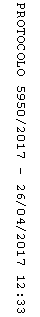 